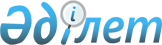 О внесении изменений в некоторые решения Правительства Республики КазахстанПостановление Правительства Республики Казахстан от 20 марта 1998 г. № 242

      Во исполнение пункта 8 постановления Правительства Республики Казахстан от 30 октября 1997 г. N 1467 P971467_ "О создании Республиканского казенного предприятия "Казахское информационное агентство" Правительство Республики Казахстан ПОСТАНОВЛЯЕТ: 

      1. Внести в некоторые решения Правительства Республики Казахстан следующие изменения: 

      в постановлении Правительства Республики Казахстан от 22 июня 1995 г. N 858 P950858_ "О мерах по реализации соглашений и договоренностей, достигнутых в ходе визита правительственной делегации Республики Казахстан во главе с Премьер-Министром Республики Казахстан в США в марте 1995 года" (САПП Республики Казахстан, 1995 г., N 22, ст.251): 

      в Плане мероприятий по реализации соглашений и договоренностей, достигнутых в ходе визита правительственной делегации Республики Казахстан во главе с Премьер-Министром Республики Казахстан в США в марте 1995 года, утвержденном указанным постановлением: 

      в строках "Освещать в средствах массовой информации ход реализации инвестиционных программ и проектов", порядковый номер 1, в графе 5 слово "КазТАГ" заменить словом "КИА";

      Сноска. Пункт 1 с изменениями, внесенными постановлением Правительства РК от 18.06.2015 № 457 (вводится в действие со дня его первого официального опубликования).

      2. Признать утратившими силу: 

      распоряжение Совета Министров Казахской ССР от 27 февраля 1967 г. N 200; 

      постановление Совета Министров Казахской ССР от 11 мая 1990 г. N 186 "О внесении изменения в Положение об информационном агентстве при Совете Министров Казахской ССР (КазТАГ)". 

 

     Премьер-Министр

  Республики Казахстан
					© 2012. РГП на ПХВ «Институт законодательства и правовой информации Республики Казахстан» Министерства юстиции Республики Казахстан
				